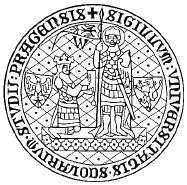 Tisková zpráva: Přírodovědecká fakulta Univerzity Karlovy v Praze, 29.11.2012Jazyk je srdcem národa – národnostní menšinyVýstava Používání jazyků národnostních menšin na jižním Slovensku na příkladu veřejných nápisů 1918−2011 Univerzita Karlova v Praze, Přírodovědecká fakulta29. listopadu 2012, PrahaVe čtvrtek, 29. listopadu 2012 bude na Přírodovědecké fakultě Univerzity Karlovy v Praze zahájena výstava o pozici jazyka národnostní menšiny na území cizojazyčného státu. Používání maďarštiny ve veřejné sféře na území jižního Slovenska od roku 1918 si prohlédnete prostřednictvím fotografií, textových panelů a dobových tabulí, které ukazují vizuální podobu dvojjazyčnosti. Různé nápisy, oficiální a veřejné dokumenty podávají svědectví o osudu maďarské národnostní menšiny, která se ze dne na den ocitla, ač na rodném území, na území cizího státu. Výstavu organizuje Fórum Institut pro výzkum menšin ze slovenského Šamorína ve spolupráci s katedrou sociální geografie a regionálního rozvoje Přírodovědecké fakulty Univerzity Karlovy v Praze.Vznikem Československa po první světové válce se půlmilionová maďarská komunita na jižním Slovensku najednou ocitla na území cizojazyčného státu. Při budování nového slovanského státu byla považována za cizí element. Jaký byl osud používání jazyka maďarské menšiny ve veřejné sféře v následujících desetiletích? S měnícím se politickým klimatem – občas více či méně příznivým a tolerantním – se měnila také pravidla pro používání jazyka ve veřejném dění. Výstava ukáže, jak se změny pravidel projevovaly v běžném každodenním životě. Rozpory mezi nastavením pravidel a faktickým jednáním při používání jazyka menšiny nalezneme v téměř stoleté historii maďarské menšiny na Slovensku. Jaké poučení by si mohla současná formulace (nejen jazykových) práv národnostních menšin vzít z legislativních nařízení první republiky? Místo: Předsálí Knihovny geografieUniverzita Karlova v Praze, Přírodovědecká fakultaAlbertov 6, Praha 2, 128 43, 2. patroTermín: od 29. 11. 2012 do 31. 1. 2013Otevřeno: Po-Pá: 9.00 – 17.00 hod.Vstup volnýKontakty: RNDr. Martina Hupková, martina.hupkova@seznam.cz,  tel: +420 721 859 242Mgr. Örs Orosz, orosz@foruminst.sk, tel: +421 917 746 851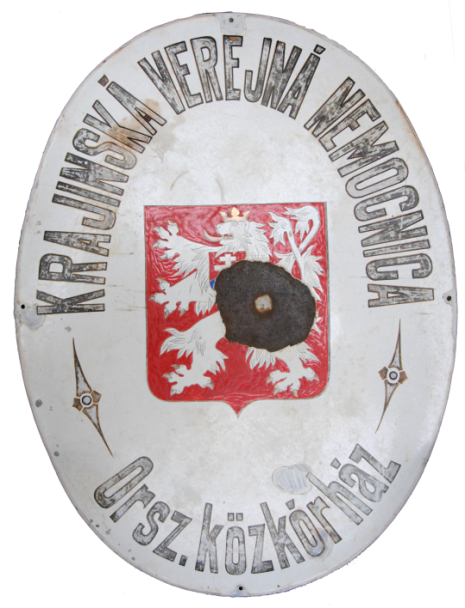 